                    Výsledky testovania na COVID – 19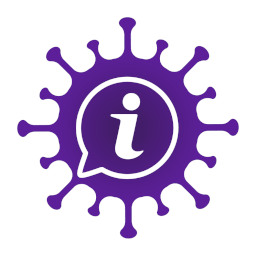       dňa                              celkový počet                 s pobytom                             celkom                       %                                            testovaných                  mimo obce                         pozitívnych13.03.2021                                376                                  59                                           2                         0,53%06.03.2021                             404                               83                                       0                       0,00% 04.03.2021  sme rozdali obyvateľom od 15 rokov po dva kusy respirátorov FFP2, celkom 1268 ks27.02.2021                             312                               34                                        0                      0,00%20.02.2021                             313                               46                                        1                      0,32%03 02 2021                             377                               89                                        4                      1,06%30.01.2021                             435                                                                           7                      1,61%23.-24.01.2021                       428                                                                           3                      0,70%  16.01.202114.- 15.11.2020                      458                                                                           1                      0,22%31.10.- 01.11.2020                 513                                                                         12                      2,34% 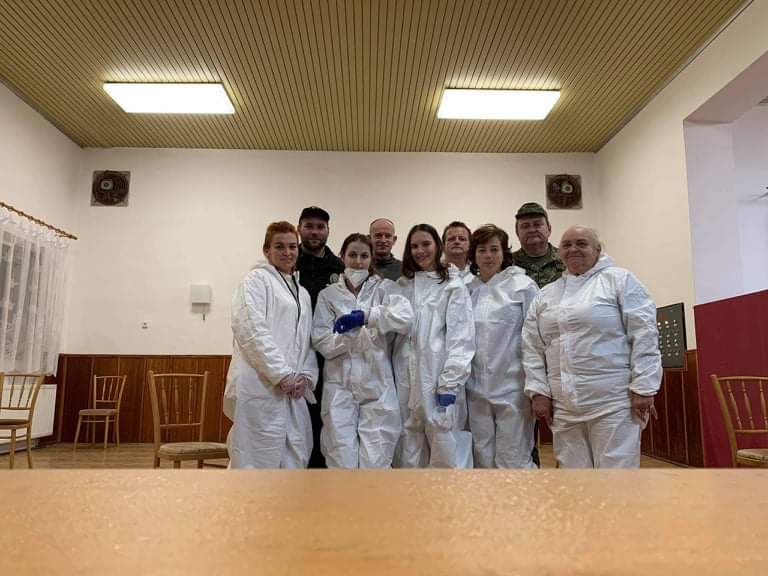 Radi by sme sa poďakovali všetkým, ktorí sa podieľajú, ale aj podieľali na testovaní v našej obci, hlavne zdravotníckym pracovníkom, dobrovoľníkom, zamestnancom ozbrojených síl a tiež všetkým občanom, ktorí sa testovania zúčastňujú.Ďakujeme, že dodržiavaním usmernení a nariadení chránite svoje zdravie a zdravie svojich spoluobčanov.